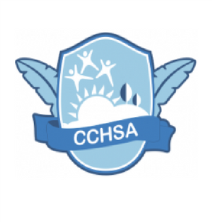 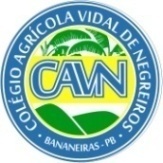 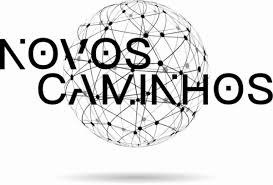 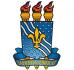 Ministério da EducaçãoSecretaria de Educação Profissional e TecnológicaColégio Agrícola Vidal de Negreiros - CCHSA/UFPBCampus III, s/n, Centro, Bananeiras PB, CEP 58220-000 - Fone: (83) 3367-5505EDITAL Nº 08/2020 INSTITUCIONAL DE EXTENSÃO GD/CAVN-CCHSA-UFPB ANEXO IV. FICHA DE INSCRIÇÃO E PONTUAÇÃO PARA ANÁLISE DE CURRÍCULOIDENTIFICAÇÃO DO CANDIDATO – ____________________________________________________________Assinatura do candidatoNome:CPF:MATRICULA SIAPEBanco:Ag.:Conta:E-mail: Celular:(        )FUNÇÃO - APOIO ADMINISTRATIVO/TÉCNICO PLATAFORMA MOODLEFUNÇÃO - APOIO ADMINISTRATIVO/TÉCNICO PLATAFORMA MOODLEFUNÇÃO - APOIO ADMINISTRATIVO/TÉCNICO PLATAFORMA MOODLEFUNÇÃO - APOIO ADMINISTRATIVO/TÉCNICO PLATAFORMA MOODLEFUNÇÃO - APOIO ADMINISTRATIVO/TÉCNICO PLATAFORMA MOODLEFUNÇÃO - APOIO ADMINISTRATIVO/TÉCNICO PLATAFORMA MOODLEDescriçãoPontuaçãoPont. Máx.Pág. decompro-vaçãoPont. solicitadaPont.deferidaTítulo Acadêmico (Contar apenas a maior titulação)Título Acadêmico (Contar apenas a maior titulação)Título Acadêmico (Contar apenas a maior titulação)Título Acadêmico (Contar apenas a maior titulação)Título Acadêmico (Contar apenas a maior titulação)Título Acadêmico (Contar apenas a maior titulação)Espercialização Lato Sensu10 pontos30 pontosMestrado20 pontos30 pontosDoutorado30 pontos30 pontosExperiência comprovada em programação, configuração, conhecimento e domínio do ambiente virtual MOODLE. (Declaração ou certificado)10 pontos/ semestre40 pontosExperiência e qualificação comprovada em programação, conhecimento e configuração de servidores de redes de computadores (softwares). (certificado)05 pontos/certificado30 pontosTotal de pontos (máximo)Total de pontos (máximo)100 pontos